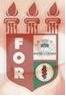 PLANILHA PARA CADASTROS DE LIVROS  BIBLIOTECA MARIA APARECIDA POURCHET CAMPOS        Classificação:       616.314-035.56                                  Código:	3201  Cutter:    J826a                                                    Data: Turma 2010Autor(s):  Jordão, Armando CantarelliTitulo:  Avaliação comparativada dureza do gesso tipo pedra i o gesso pedra com partículas de carbonato de calcioOrientador(a): Prof. Arthur José Vasconcelos QueirozCoorientador(a):  Prof. Gilson Menezes de QueirozEdição:  1ª        Editora  Ed. Do Autor     Local:  Recife    Ano:  2010  Páginas:  30Notas:  TCC – 1ª Turma graduação - 2010